مقال عن اليوم الوطني السعودي 93 بالعناصر كاملةإن اليوم الوطني السعودي ليس سوى عرساً وطنياً، ومناسبة تبهج قلوب السعوديين، وتغذي مشاعرهم الوطنية، وحسهم وانتمائهم الوطني، ففي كل عام وتحديداً في اليوم 23 من شهر سبتمبر أيلول من كل عام ميلادي، تزين راية التوحيد (علم المملكة العربية السعودية) سماء الوطن، وتقام الحفلات والأعراس الوطنية في كل شبر من أراضي المملكة، ويشارك أبناء المملكة كبار وصغار ويافعين وشيّاب في مظاهر الاحتفال بهذا اليوم.مقال عن اليوم الوطني السعودي 93يتضمن المقال المرفق أدناه فقرات متنوعة عن اليوم الوطني السّعودي 93 يتم من خلاله التعريف باليوم الذي وحد فيه الملك المغفور له عبد العزيز آل سعود مملكة الحجاز ونجد وملحقاتها تحت راية التوحيد بالحروب تارةً، وبالمعاهدات والاتفاقيات تارةً أخرى، واستبسل لثلاث عقود ونيف إلى أن أذن الله له بالنصر، ويتم فيما يلي عرض مقال شامل عن اليوم الوطني السعودي 93:اليوم الوطني السعودياليوم الوطني السعودي هو ذكرى توحيد بقايا الدولة السعودية الثالثة تحت مسمى المملكة العربية السعودية، ويوافق هذا اليوم الـ 23 من شهر سبتمبر/ أيلول من كل عام ميلادي، ويعود تاريخ هذا اليوم إلى المرسوم الملكي 2716 الذي أصدره الملك المؤسس عبد العزيز آل سعود والذي قضى بتحويل مملكة الحجاز ونجد وملحقاتهما إلى المملكة العربية السعودية، وكان هذا بيوم الخميس الموافق 23 سبتمبر/ أيلول من العام 1932 ميلادي.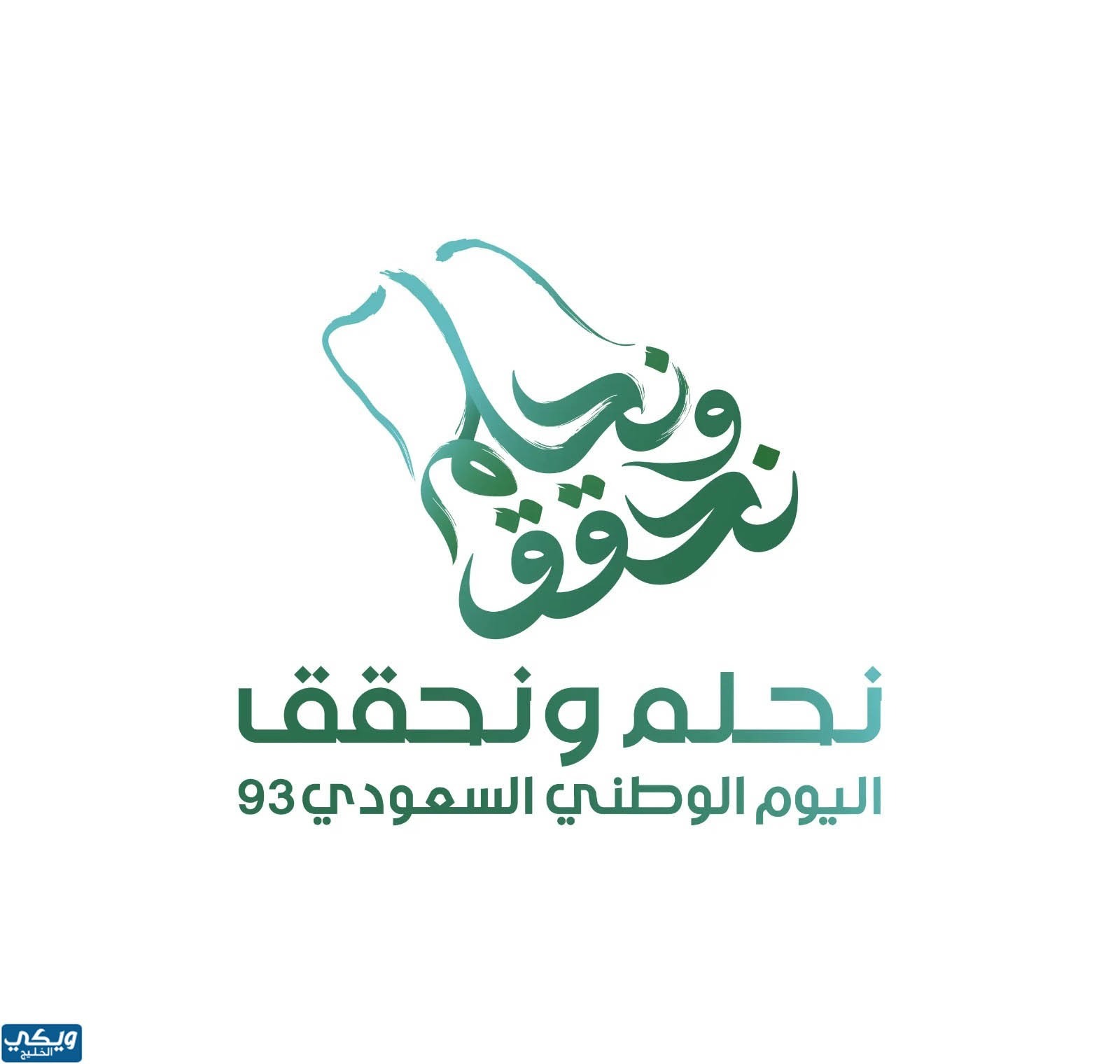 متى اليوم الوطني السعودي 93يحتفل أبناء المملكة العربية السعودية في الـ 23 من سبتمبر من كل عام ميلادي بأحد الأيام الوطنية والمناسبات التي يفتخر ويعتز فيها السعوديين بسيادة وطنهم ووحدة أرضه الطاهرة، ويوافق اليوم الوطني السعودي 93 يوم 23 سبتمبر/ أيلول من العام 2023 ميلادي، فمنذ 93 عام كان للملك عبد العزيز آل سعود شرف لملمة بقايا الدولة السعودية الثالثة، وجمع شملهم تحت راية التوحيد، وتحويل الحكم للحكم الملكي، ومن ذلك التاريخ تتالى الإنجازات على أرض المملكة بعهدة آل سعود الأفاضل.هوية اليوم الوطني السعودي 93تم إطلاق هوية اليوم  الوطني السعودي 93 من قبل الهيئة العامة للترفيه في المملكة العربية السعودية تحت شعار نحلم ونحقق، ويبين شعار هذا اليوم وهويته أن الطموحات والأحلام التي جاءت بها رؤية المملكة 2030 باتت واقعية وقريبة جداً وقيد المنال، ورسم هوية اليوم الوطني يحكي المشاريع التي ستقام فيه، أي أن كل رسم من رسوم الهوية يمثل أحد مشاريعها.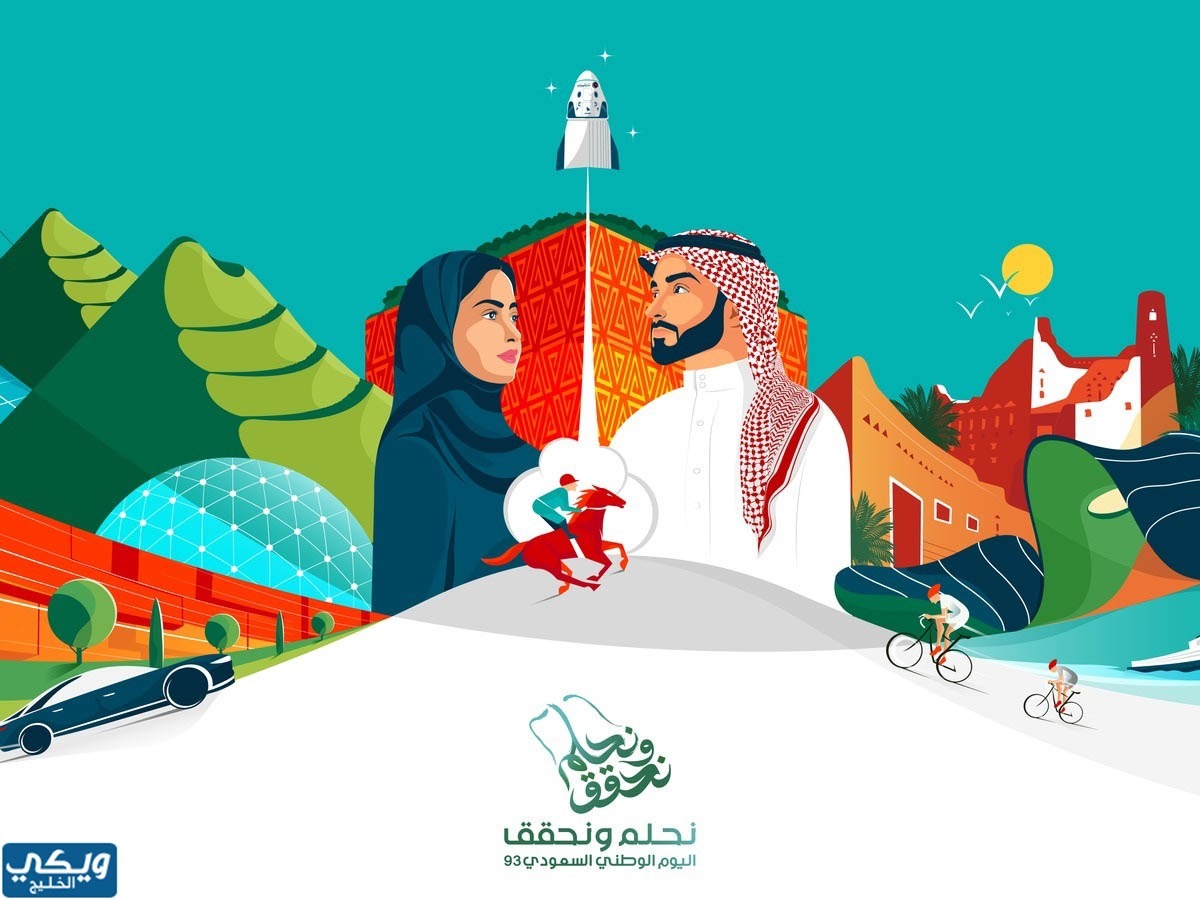 مشاريع هوية اليوم الوطني السعودي 93تتعدد المشاريع الخاصة بهوية اليوم الوطني السعودي 93، وتظهر هذه المشاريع من خلال رسم هوية هذا اليوم، وهذه المشاريع هي:مشروع ذا لاين: نموذجاً حضارياً لمدن المستقبل، تهدف المدينة للقضاء على الازدحام والتلوث حيث أن 95 بالمائة من أراضيها طبيعة.مشروع بوابة الدرعية: الدرعية هي الموطن الأول للعائلة الحاكمة ومهد لانطلاق الدولة السعودية، وهي مدينة تراثية وثقافية ووجهة سياحية للعالم.مشروع سندالة: مشروع سياحي فيه المرافق الترفيهية والرياضية والسياحة والرحلات البحرية الفاخرة.مشروع تطوير العلا: مدينة سياحية تقع غرب المملكة العربية السعودية، وهي مدينة قديمة عمرها أكثر من مئتي عام.مشروع السودة للتطوير: وهي وجهة جبلية سياحية لأعلى قمة في المملكة العربية السعودية على ارتفاع 3015 متر.مشروع المسار الرياضي: أكبر منتزه طولي في العالم، يقع في مدينة الرياض، يهدف إلى تشجيع الناس على ممارسة الرياضات المختلفة كركوب الخيل، والمشي وركوب الدراجات الهوائية.مشروع حديقة الملك سلمان: أكبر الحدائق الحضرية السياحية المنتشرة حول العالم.مشروع الشعيبة للطاقة الشمسية: أكبر مشروع للطاقات المتجددة، والتابع لوزارة الطاقة السعودية، وهي أرخص شركة عالمية تكلفةً لإنتاج الطاقة المتجددة.مشروع السيارات الكهربائية: يتماشى مع رؤية المملكة 2030 وتعزيز الاقتصاد السعودي والمحتفظة على البيئة.برنامج المملكة لرواد الفضاء: يهدف إلى تأهيل الكوادر في المملكة لخوض رحلات فضائية والمساهمة في الدراسات الدولية، وتخريج أول دفعة سعوديين للفضاء الخارجي، وتسجيل حدث جديد لأول امرأة سعودية في الفضاء.مشروع المكعب: مؤلف من مبنى عملاق يسمى المكعب، يجسد رمز عالمي وحضاري لمدينة الرياض، يحتوي على الكثير من المعالم الثقافية والفنادق ومرافق الترفيه.دليل هوية اليوم الوطني السعودي 93الهدف من الهوية الخاصة باليوم الوطني السعودي توحيد الاحتفال باليوم الوطني، وقد تم طرح دليل هَوية اليَوم الوَطني السّعودي 93 على هَيئة ملف pdf، وقظ تم توفيره "من هنا" مباشرةً، وحري بالذكر الملف يحتوي على عدة مواضيع منها الشعار، والألوان، والخطوط، والشعارات الإعلانية، والزخرف، وبناء الزخرف، وقوالب الهوية والصور، والأيقونات، وتطبيقات الهوية.إجازة اليوم الوطني السعودي 93إن موعد إجازة اليوَم الوَطني السّعودي يوافق يوم السبت 23 سبتمبر / أيلول من العام 2023 ميلادي للقطاع الخاص حسب ما أعلن وزارة الموارد البشرية والتنمية الاجتماعية السعودية، أما بالنسبة لإجازة المدارس فسوف تكون في يوم الأحد 24 / أيلول من العام 2023 ميلادي حسب ما حدد في التقويم الدراسي للعام 1445 هجري.خاتمة مقال عن اليوم الوطني السعوديإلى هنا نصل إلى فكرة عامّة مفادها أن اليوم الوطني السعودي مختلف نوعاََ ما عن سواه من الأيام الوطنية في دول أخرى، بحيث ينبع الخلاف من المفهوم العام لهذا اليوم، كما تم التعرّف على أهم الفعاليات وطرق الاحتفال بهذا اليوم التي تميّز بها السعوديين عن سائر الشعوب بمناسبة اليوم الوطني، والتي يستشف منها شراهة الانتماء لتراب الوطن وتاريخه المجيد.